Сумська міська радаVІIІ СКЛИКАННЯ VI СЕСІЯРІШЕННЯвід 12 травня 2021 року № 937-МРм. СумиРозглянувши звернення громадянки, надані документи, відповідно до статей 12, 40, 118, 121, 122, частини шостої статті 186 Земельного кодексу України, статті 50 Закону України «Про землеустрій», частини третьої статті 15 Закону України «Про доступ до публічної інформації», ураховуючи протокол засідання постійної комісії з питань архітектури, містобудування, регулювання земельних відносин, природокористування та екології Сумської міської ради від 18.02.2021 № 10, керуючись пунктом 34 частини першої статті 26 Закону України «Про місцеве самоврядування в Україні», Сумська міська радаВИРІШИЛА:Затвердити проект землеустрою щодо відведення земельної ділянки та надати Ільченко Аллі Іванівні у власність земельну ділянку за адресою:                     м. Суми, вул. Металургів, 32а, гараж № 67, кадастровий номер 5910136600:17:013:0054, площею 0,0026 га, категорія та цільове призначення земельної ділянки: землі житлової та громадської забудови для будівництва індивідуальних гаражів (гараж № 67 перебуває у приватній власності на підставі витягу про реєстрацію права власності на нерухоме майно № 20821881 від 05.11.2008).Сумський міський голова                                                                     О.М. ЛисенкоВиконавець: Михайлик Т.О.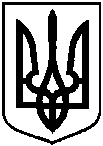 Про надання Ільченко Аллі Іванівні у власність земельної ділянки за адресою: м. Суми, вул. Металургів, 32а, гараж № 67, площею 0,0026 га